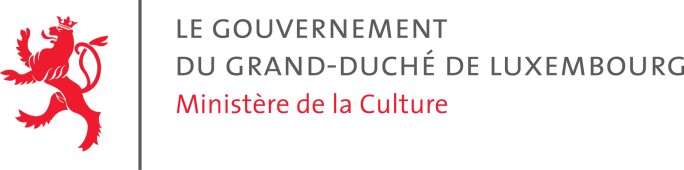 Formulaire de candidature | Les Annexes | Château de BourglinsterMerci de compléter ce formulaire et de le joindre à votre dossier de candidatureAssociation demanderesse : ________________________________________________ représentée parNom, Prénom (s) : ________________________________ Fonction :________________Date et lieu de naissance : __________________________________________________ Nationalité :  _____________________________________________________________Adresse : _______________________________________________________________ N° tél. fixe : ______________________ N° tél. portable : _________________________Courriel : ______________________________________  Informations sur l’associationSiège sociale de l’association : ______________________________________________Numéro d’immatriculation et d’enregistrement auprès du RCS : _____________________  Année de constitution : ____________________________________________________Objet social de l’association : _______________________________________________ _____________________________________________________________________________________________________________________________________________________________________________________________________________________Membres de l’association : _________________________________________________ ________________________________________________________________________________________________________________________________________________________________________________________________________________________________________________________________________________________________________________________________________________________________________________________________________________________________________________________________________________________________________________________________________________________________________________________Date et signature : ________________________________________________________ Ministère de la Culture | 4, bd F.-D. Roosevelt | L-2912 Luxembourg annexes.bourglinster@mc.etat.lu | Tél. : +352 247-86666